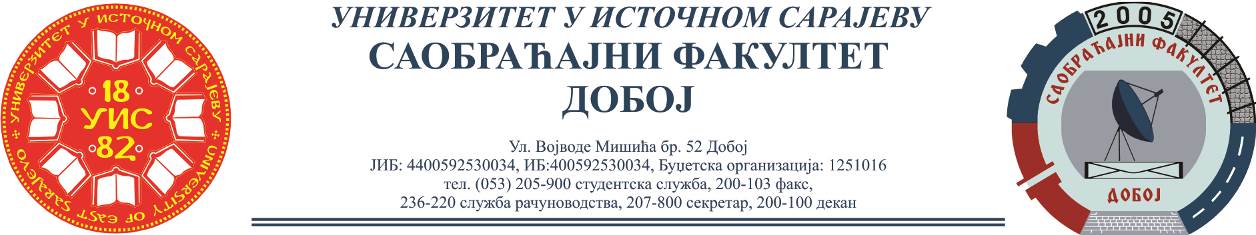 REZULTATI I KOLOKVIJUMA IZ PREDMETA LOGISTIČKI KONTROLINGZa položeni kolokvijum neophodno je ostvariti minimalno 51bodova.Ukoliko student želi da ostvari uvid u rad potrebno je da se obrati u kabinet broj 42.Predmetni profesorDr Marko Vasiljević, red.profesor		Predmetni asistentEldina Huskanović, dipl.ing.saobraćajaRed.br.Ime i prezimeBr.indeksaOstvarenoBodova(max 100)1.Tanja Raković1370/18852.Sanja Rakić1392/18853.Alma Jusufbašić1384/18844.Medina Taletović1378/18835.Valetina Ćajić1308/17836.Bojan Manojlović1419/18757.Gorana Trkulja1382/18718.Sanida Sejdinović1374/1868